РЕШЕНИЕ	В соответствии со статьями 6, 19 и 55 Регламента Городской Думы Петропавловск-Камчатского городского округа, Городская Дума Петропавловск-Камчатского городского округаРЕШИЛА:Установить численный состав счетной комиссии для проведения тайного голосования по выборам заместителя председателя Городской Думы Петропавловск-Камчатского городского округа, председателя Комитета по молодежной политике, культуре, спорту и туризму и определения его результатов в количестве трех человек.Избрать счетную комиссию для проведения тайного голосования по выборам заместителя председателя Городской Думы Петропавловск-Камчатского городского округа, председателя Комитета по молодежной политике, культуре, спорту и туризму и определения его результатов в следующем составе:Утвердить форму бюллетеня для тайного голосования по выборам заместителя председателя Городской Думы Петропавловск-Камчатского городского округа, председателя Комитета по молодежной политике, культуре, спорту и туризму, согласно приложению к настоящему решению.Приложение к решению Городской Думы Петропавловск-Камчатского городского округаот 24.12.2014 № 650-рОБРАЗЕЦ (лицевая сторона)ОБРАЗЕЦ (оборотная сторона)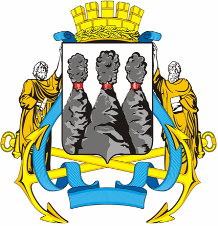 ГОРОДСКАЯ ДУМАПЕТРОПАВЛОВСК-КАМЧАТСКОГО ГОРОДСКОГО ОКРУГАот 24.12.2014 № 650-р 24-я (внеочередная) сессияг.Петропавловск-КамчатскийО счетной комиссии для проведения тайного голосования по выборам заместителя председателя Городской Думы Петропавловск-Камчатского городского округа, председателя Комитета по молодежной политике, культуре, спорту и туризму, утверждении формы бюллетеня для тайного голосования и определения результатов голосованияНаумов Анатолий Борисович -депутат Городской Думы Петропавловск-Камчатского городского округа по единому муниципальному избирательному округу;РыковаИрина Васильевна-депутат Городской Думы Петропавловск-Камчатского городского округа по единому муниципальному избирательному округу;ФедоровДмитрий Сергеевич-депутат Городской Думы Петропавловск-Камчатского городского округа по единому муниципальному избирательному округу.Глава Петропавловск-Камчатского городского округа, исполняющий полномочия председателя Городской Думы К.Г. Слыщенко